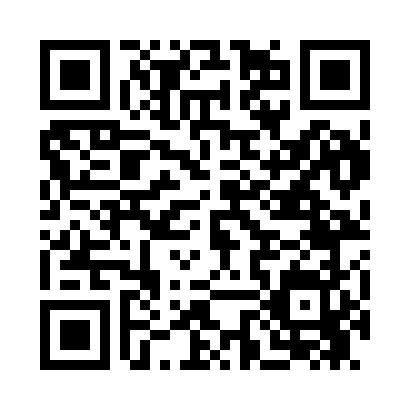 Prayer times for Black River, Louisiana, USAMon 1 Jul 2024 - Wed 31 Jul 2024High Latitude Method: Angle Based RulePrayer Calculation Method: Islamic Society of North AmericaAsar Calculation Method: ShafiPrayer times provided by https://www.salahtimes.comDateDayFajrSunriseDhuhrAsrMaghribIsha1Mon4:466:061:114:518:169:362Tue4:466:061:114:518:169:363Wed4:476:071:124:518:169:364Thu4:486:071:124:518:169:365Fri4:486:081:124:528:169:366Sat4:496:081:124:528:169:357Sun4:496:091:124:528:169:358Mon4:506:091:124:528:159:359Tue4:516:101:134:528:159:3410Wed4:516:101:134:538:159:3411Thu4:526:111:134:538:159:3312Fri4:536:111:134:538:149:3313Sat4:536:121:134:538:149:3214Sun4:546:131:134:538:149:3215Mon4:556:131:134:538:139:3116Tue4:566:141:134:538:139:3117Wed4:566:141:134:538:129:3018Thu4:576:151:144:538:129:2919Fri4:586:151:144:548:119:2920Sat4:596:161:144:548:119:2821Sun5:006:171:144:548:109:2722Mon5:006:171:144:548:109:2723Tue5:016:181:144:548:099:2624Wed5:026:191:144:548:099:2525Thu5:036:191:144:548:089:2426Fri5:046:201:144:548:079:2327Sat5:056:201:144:548:079:2228Sun5:066:211:144:548:069:2129Mon5:066:221:144:548:059:2130Tue5:076:221:144:548:059:2031Wed5:086:231:144:538:049:19